GUÍA DE ORIENTACION                                                  ¿Qué necesito saber?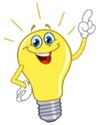 Entonces: Reconocer se puede definir como la capacidad que tiene nuestro cerebro para identificar los estímulos que hemos percibido con anterioridad (situaciones, personas, objetos, etc.). ... El reconocimiento es un tipo de recuerdo o recuperación¿Qué es la sexualidad? Los seres humanos somos seres sexuados y afectivos. Nacemos con un cuerpo y somos consciente de nuestro cuerpo, y aprendemos a vivir con él. A medida que crecemos cada persona va descubriendo como su cuerpo funciona, reacciona y se transforma. En esa exploración le vamos dando significado a las cosas (agradables, desagradables, buenas, malas, útiles, etc.) y las experimentamos desde ciertas emociones (sorpresa, curiosidad, miedo, amor, orgullo, etc.) durante todo este proceso podemos desarrollar relaciones de apego y vínculos afectivos significativos  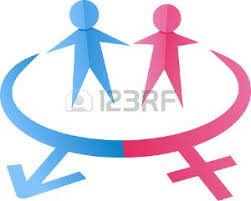 La sexualidad es una construcción social, se aprende y produce a partir de las instituciones de pertenencia, socialización y referencia tales como la familia, la escuela, los medios de comunicación, el Estado, etc. Pero además está formada por un conjunto de expresiones, que tiene que ver con el olor, oído, tacto con la sensación, con el corazón y la relación entre los seres humanos. Nuestro cuerpo Es un conjunto de órganos que interactúan entre sí para su perfecto funcionamiento, por esto es tan importante identificar sus diferentes partes, de ahí la importancia de su cuidado y privacidad.Ejemplo de cuidado Mantener nuestra privacidad es decir no exhibir a otras personas nuestras partes intimas No permitir que otras personas nos incomoden con su forma de acariciarnos 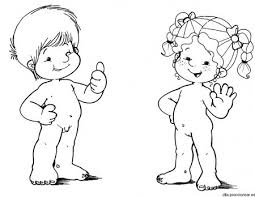 I.- Actividad: escribe al menos 5 razones del porque es importante el respeto y cuidado de nuestro cuerpo guíate por el ejemplo anterior _______________________________________________________________________________________________________________________________________________________________________________________________________________________________________________________________________________________________________________________________________________________________________________________________________________________________________________________________________________________________________________________________________________________________________________________________________________________________________________________________________________________________________________________________________________________________________________________________________________________________________________________________________________________ ____________________________________________________________________II.- Dibuja a la persona en la que más confías y escribe por qué.Para reflexionar ¿Para qué me sirve reconocer?______________________________________________________________________________________________________________________________________________¿Por qué es importante cuidar y respetar nuestro cuerpo? Menciones al menos dos razones _____________________________________________________________________________________________________________________________________________________________________________________________________________________No olvides enviar las fotos de tu trabajo en la guía al WhatsApp del curso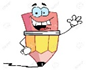 Autoevaluación o Reflexión personal sobre la actividad:1.- ¿Qué fue lo más difícil de este trabajo? ¿Por qué?_____________________________________________________________________________________________________________________________________________________________________________________________________________________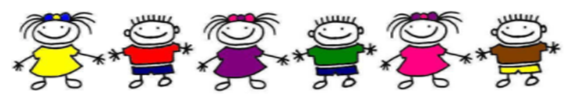 Nombre:Curso: 3°A   Fecha: semana N° 4 ¿QUÉ APRENDEREMOS?¿QUÉ APRENDEREMOS?¿QUÉ APRENDEREMOS?Objetivo (s):  Reconocer y valorar la sexualidad como expresión de amor, vínculo e intimidad entre dos personas y como gestora de su propia vida. OA3 Objetivo (s):  Reconocer y valorar la sexualidad como expresión de amor, vínculo e intimidad entre dos personas y como gestora de su propia vida. OA3 Objetivo (s):  Reconocer y valorar la sexualidad como expresión de amor, vínculo e intimidad entre dos personas y como gestora de su propia vida. OA3 Contenidos:  Sexualidad, importancia y cuidado de nuestro cuerpo Contenidos:  Sexualidad, importancia y cuidado de nuestro cuerpo Contenidos:  Sexualidad, importancia y cuidado de nuestro cuerpo Objetivo de la semana: Reconocer y valorar la sexualidad como expresión de amor, dando razones por lo que es importante el respeto y cuidado al propio cuerpoObjetivo de la semana: Reconocer y valorar la sexualidad como expresión de amor, dando razones por lo que es importante el respeto y cuidado al propio cuerpoObjetivo de la semana: Reconocer y valorar la sexualidad como expresión de amor, dando razones por lo que es importante el respeto y cuidado al propio cuerpoHabilidad: Reconocer Habilidad: Reconocer Habilidad: Reconocer 